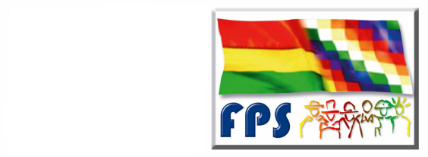 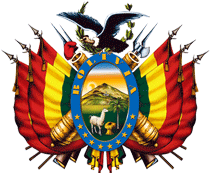 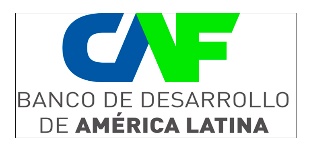 CONVOCATORIAFONDO NACIONAL DE INVERSIÓN PRODUCTIVA Y SOCIALSe convoca públicamente a presentar su postulación para el proceso detallado a continuación:Se convoca públicamente a presentar su postulación para el proceso detallado a continuación:Se convoca públicamente a presentar su postulación para el proceso detallado a continuación:Se convoca públicamente a presentar su postulación para el proceso detallado a continuación:Se convoca públicamente a presentar su postulación para el proceso detallado a continuación:Se convoca públicamente a presentar su postulación para el proceso detallado a continuación:Se convoca públicamente a presentar su postulación para el proceso detallado a continuación:Se convoca públicamente a presentar su postulación para el proceso detallado a continuación:Se convoca públicamente a presentar su postulación para el proceso detallado a continuación:Se convoca públicamente a presentar su postulación para el proceso detallado a continuación:Se convoca públicamente a presentar su postulación para el proceso detallado a continuación:Se convoca públicamente a presentar su postulación para el proceso detallado a continuación:Se convoca públicamente a presentar su postulación para el proceso detallado a continuación:Se convoca públicamente a presentar su postulación para el proceso detallado a continuación:Se convoca públicamente a presentar su postulación para el proceso detallado a continuación:Se convoca públicamente a presentar su postulación para el proceso detallado a continuación:Se convoca públicamente a presentar su postulación para el proceso detallado a continuación:Se convoca públicamente a presentar su postulación para el proceso detallado a continuación:Se convoca públicamente a presentar su postulación para el proceso detallado a continuación:Se convoca públicamente a presentar su postulación para el proceso detallado a continuación:Se convoca públicamente a presentar su postulación para el proceso detallado a continuación:Se convoca públicamente a presentar su postulación para el proceso detallado a continuación:Se convoca públicamente a presentar su postulación para el proceso detallado a continuación:Se convoca públicamente a presentar su postulación para el proceso detallado a continuación:Se convoca públicamente a presentar su postulación para el proceso detallado a continuación:Nombre de la Entidad:FONDO NACIONAL DE INVERSIÓN PRODUCTIVA Y SOCIALFONDO NACIONAL DE INVERSIÓN PRODUCTIVA Y SOCIALFONDO NACIONAL DE INVERSIÓN PRODUCTIVA Y SOCIALFONDO NACIONAL DE INVERSIÓN PRODUCTIVA Y SOCIALFONDO NACIONAL DE INVERSIÓN PRODUCTIVA Y SOCIALFONDO NACIONAL DE INVERSIÓN PRODUCTIVA Y SOCIALFONDO NACIONAL DE INVERSIÓN PRODUCTIVA Y SOCIALFONDO NACIONAL DE INVERSIÓN PRODUCTIVA Y SOCIALFONDO NACIONAL DE INVERSIÓN PRODUCTIVA Y SOCIALFONDO NACIONAL DE INVERSIÓN PRODUCTIVA Y SOCIALFONDO NACIONAL DE INVERSIÓN PRODUCTIVA Y SOCIALFONDO NACIONAL DE INVERSIÓN PRODUCTIVA Y SOCIALFONDO NACIONAL DE INVERSIÓN PRODUCTIVA Y SOCIALFONDO NACIONAL DE INVERSIÓN PRODUCTIVA Y SOCIALFONDO NACIONAL DE INVERSIÓN PRODUCTIVA Y SOCIALFONDO NACIONAL DE INVERSIÓN PRODUCTIVA Y SOCIALFONDO NACIONAL DE INVERSIÓN PRODUCTIVA Y SOCIALFONDO NACIONAL DE INVERSIÓN PRODUCTIVA Y SOCIALFONDO NACIONAL DE INVERSIÓN PRODUCTIVA Y SOCIALFONDO NACIONAL DE INVERSIÓN PRODUCTIVA Y SOCIALOficina Departamental de:SANTA CRUZ SANTA CRUZ SANTA CRUZ SANTA CRUZ SANTA CRUZ SANTA CRUZ SANTA CRUZ SANTA CRUZ SANTA CRUZ SANTA CRUZ SANTA CRUZ SANTA CRUZ SANTA CRUZ SANTA CRUZ SANTA CRUZ SANTA CRUZ SANTA CRUZ SANTA CRUZ SANTA CRUZ SANTA CRUZ Programa:MIAGUA(Aprobado mediante Decreto Supremo Nº 0831)MIAGUA(Aprobado mediante Decreto Supremo Nº 0831)MIAGUA(Aprobado mediante Decreto Supremo Nº 0831)MIAGUA(Aprobado mediante Decreto Supremo Nº 0831)MIAGUA(Aprobado mediante Decreto Supremo Nº 0831)MIAGUA(Aprobado mediante Decreto Supremo Nº 0831)MIAGUA(Aprobado mediante Decreto Supremo Nº 0831)MIAGUA(Aprobado mediante Decreto Supremo Nº 0831)MIAGUA(Aprobado mediante Decreto Supremo Nº 0831)MIAGUA(Aprobado mediante Decreto Supremo Nº 0831)MIAGUA(Aprobado mediante Decreto Supremo Nº 0831)MIAGUA(Aprobado mediante Decreto Supremo Nº 0831)MIAGUA(Aprobado mediante Decreto Supremo Nº 0831)MIAGUA(Aprobado mediante Decreto Supremo Nº 0831)MIAGUA(Aprobado mediante Decreto Supremo Nº 0831)MIAGUA(Aprobado mediante Decreto Supremo Nº 0831)MIAGUA(Aprobado mediante Decreto Supremo Nº 0831)MIAGUA(Aprobado mediante Decreto Supremo Nº 0831)MIAGUA(Aprobado mediante Decreto Supremo Nº 0831)MIAGUA(Aprobado mediante Decreto Supremo Nº 0831)Modalidad de Contratación:Directa(Establecida en el parágrafo II, Artículo 3 del Decreto Supremo Nº 0831)Directa(Establecida en el parágrafo II, Artículo 3 del Decreto Supremo Nº 0831)Directa(Establecida en el parágrafo II, Artículo 3 del Decreto Supremo Nº 0831)Directa(Establecida en el parágrafo II, Artículo 3 del Decreto Supremo Nº 0831)Directa(Establecida en el parágrafo II, Artículo 3 del Decreto Supremo Nº 0831)Directa(Establecida en el parágrafo II, Artículo 3 del Decreto Supremo Nº 0831)Directa(Establecida en el parágrafo II, Artículo 3 del Decreto Supremo Nº 0831)Directa(Establecida en el parágrafo II, Artículo 3 del Decreto Supremo Nº 0831)Directa(Establecida en el parágrafo II, Artículo 3 del Decreto Supremo Nº 0831)Directa(Establecida en el parágrafo II, Artículo 3 del Decreto Supremo Nº 0831)Directa(Establecida en el parágrafo II, Artículo 3 del Decreto Supremo Nº 0831)Directa(Establecida en el parágrafo II, Artículo 3 del Decreto Supremo Nº 0831)Directa(Establecida en el parágrafo II, Artículo 3 del Decreto Supremo Nº 0831)Directa(Establecida en el parágrafo II, Artículo 3 del Decreto Supremo Nº 0831)Directa(Establecida en el parágrafo II, Artículo 3 del Decreto Supremo Nº 0831)Directa(Establecida en el parágrafo II, Artículo 3 del Decreto Supremo Nº 0831)Directa(Establecida en el parágrafo II, Artículo 3 del Decreto Supremo Nº 0831)Directa(Establecida en el parágrafo II, Artículo 3 del Decreto Supremo Nº 0831)Directa(Establecida en el parágrafo II, Artículo 3 del Decreto Supremo Nº 0831)Directa(Establecida en el parágrafo II, Artículo 3 del Decreto Supremo Nº 0831)Componente:Desarrollo Comunitario y Fortalecimiento InstitucionalDesarrollo Comunitario y Fortalecimiento InstitucionalDesarrollo Comunitario y Fortalecimiento InstitucionalDesarrollo Comunitario y Fortalecimiento InstitucionalDesarrollo Comunitario y Fortalecimiento InstitucionalDesarrollo Comunitario y Fortalecimiento InstitucionalDesarrollo Comunitario y Fortalecimiento InstitucionalDesarrollo Comunitario y Fortalecimiento InstitucionalDesarrollo Comunitario y Fortalecimiento InstitucionalDesarrollo Comunitario y Fortalecimiento InstitucionalDesarrollo Comunitario y Fortalecimiento InstitucionalDesarrollo Comunitario y Fortalecimiento InstitucionalDesarrollo Comunitario y Fortalecimiento InstitucionalDesarrollo Comunitario y Fortalecimiento InstitucionalDesarrollo Comunitario y Fortalecimiento InstitucionalDesarrollo Comunitario y Fortalecimiento InstitucionalDesarrollo Comunitario y Fortalecimiento InstitucionalDesarrollo Comunitario y Fortalecimiento InstitucionalDesarrollo Comunitario y Fortalecimiento InstitucionalDesarrollo Comunitario y Fortalecimiento InstitucionalProponentes elegibles:Las personas naturales con capacidad de contratarLas personas naturales con capacidad de contratarLas personas naturales con capacidad de contratarLas personas naturales con capacidad de contratarLas personas naturales con capacidad de contratarLas personas naturales con capacidad de contratarLas personas naturales con capacidad de contratarLas personas naturales con capacidad de contratarLas personas naturales con capacidad de contratarLas personas naturales con capacidad de contratarLas personas naturales con capacidad de contratarLas personas naturales con capacidad de contratarLas personas naturales con capacidad de contratarLas personas naturales con capacidad de contratarLas personas naturales con capacidad de contratarLas personas naturales con capacidad de contratarLas personas naturales con capacidad de contratarLas personas naturales con capacidad de contratarLas personas naturales con capacidad de contratarLas personas naturales con capacidad de contratarCódigo del Proyecto:CÓDIGO DE PROYECTOCÓDIGO DE PROYECTOCÓDIGO DE PROYECTOCÓDIGO DE PROYECTOCÓDIGO DE PROYECTOCÓDIGO DE PROYECTOCÓDIGO DE PROYECTOCÓDIGO DE PROYECTOCÓDIGO DE PROYECTOCÓDIGO DE PROYECTOCÓDIGO DE PROYECTONOMBRE DEL PROYECTONOMBRE DEL PROYECTONOMBRE DEL PROYECTONOMBRE DEL PROYECTONOMBRE DEL PROYECTONOMBRE DEL PROYECTONOMBRE DEL PROYECTONOMBRE DEL PROYECTONOMBRE DEL PROYECTOCódigo del Proyecto:FPS-07-00005084FPS-07-00005084FPS-07-00005084FPS-07-00005084FPS-07-00005084FPS-07-00005084FPS-07-00005084FPS-07-00005084FPS-07-00005084FPS-07-00005084FPS-07-00005084CONST. SIST. AGUA POTABLE SAN RAMON (SAN RAMON (2-3))CONST. SIST. AGUA POTABLE SAN RAMON (SAN RAMON (2-3))CONST. SIST. AGUA POTABLE SAN RAMON (SAN RAMON (2-3))CONST. SIST. AGUA POTABLE SAN RAMON (SAN RAMON (2-3))CONST. SIST. AGUA POTABLE SAN RAMON (SAN RAMON (2-3))CONST. SIST. AGUA POTABLE SAN RAMON (SAN RAMON (2-3))CONST. SIST. AGUA POTABLE SAN RAMON (SAN RAMON (2-3))CONST. SIST. AGUA POTABLE SAN RAMON (SAN RAMON (2-3))CONST. SIST. AGUA POTABLE SAN RAMON (SAN RAMON (2-3))Nombre de la consultoría:DESCOM-FI CONST. SIST. AGUA POTABLE SAN RAMON (SAN RAMON (2-3)) DESCOM-FI CONST. SIST. AGUA POTABLE SAN RAMON (SAN RAMON (2-3)) DESCOM-FI CONST. SIST. AGUA POTABLE SAN RAMON (SAN RAMON (2-3)) DESCOM-FI CONST. SIST. AGUA POTABLE SAN RAMON (SAN RAMON (2-3)) DESCOM-FI CONST. SIST. AGUA POTABLE SAN RAMON (SAN RAMON (2-3)) DESCOM-FI CONST. SIST. AGUA POTABLE SAN RAMON (SAN RAMON (2-3)) DESCOM-FI CONST. SIST. AGUA POTABLE SAN RAMON (SAN RAMON (2-3)) DESCOM-FI CONST. SIST. AGUA POTABLE SAN RAMON (SAN RAMON (2-3)) DESCOM-FI CONST. SIST. AGUA POTABLE SAN RAMON (SAN RAMON (2-3)) DESCOM-FI CONST. SIST. AGUA POTABLE SAN RAMON (SAN RAMON (2-3)) DESCOM-FI CONST. SIST. AGUA POTABLE SAN RAMON (SAN RAMON (2-3)) DESCOM-FI CONST. SIST. AGUA POTABLE SAN RAMON (SAN RAMON (2-3)) DESCOM-FI CONST. SIST. AGUA POTABLE SAN RAMON (SAN RAMON (2-3)) DESCOM-FI CONST. SIST. AGUA POTABLE SAN RAMON (SAN RAMON (2-3)) DESCOM-FI CONST. SIST. AGUA POTABLE SAN RAMON (SAN RAMON (2-3)) DESCOM-FI CONST. SIST. AGUA POTABLE SAN RAMON (SAN RAMON (2-3)) DESCOM-FI CONST. SIST. AGUA POTABLE SAN RAMON (SAN RAMON (2-3)) DESCOM-FI CONST. SIST. AGUA POTABLE SAN RAMON (SAN RAMON (2-3)) DESCOM-FI CONST. SIST. AGUA POTABLE SAN RAMON (SAN RAMON (2-3)) DESCOM-FI CONST. SIST. AGUA POTABLE SAN RAMON (SAN RAMON (2-3)) Forma de adjudicación:TotalTotalTotalTotalTotalTotalTotalTotalTotalTotalTotalTotalTotalTotalTotalTotalTotalTotalTotalTotalMétodo de Selección y Adjudicación:Presupuesto FijoPresupuesto FijoPresupuesto FijoPresupuesto FijoPresupuesto FijoPresupuesto FijoPresupuesto FijoPresupuesto FijoPresupuesto FijoPresupuesto FijoPresupuesto FijoPresupuesto FijoPresupuesto FijoPresupuesto FijoPresupuesto FijoPresupuesto FijoPresupuesto FijoPresupuesto FijoPresupuesto FijoPresupuesto FijoPresupuesto:Bs. 770.000,00  (Setecientos Setenta Mil 00/100 Bolivianos)Bs. 770.000,00  (Setecientos Setenta Mil 00/100 Bolivianos)Bs. 770.000,00  (Setecientos Setenta Mil 00/100 Bolivianos)Bs. 770.000,00  (Setecientos Setenta Mil 00/100 Bolivianos)Bs. 770.000,00  (Setecientos Setenta Mil 00/100 Bolivianos)Bs. 770.000,00  (Setecientos Setenta Mil 00/100 Bolivianos)Bs. 770.000,00  (Setecientos Setenta Mil 00/100 Bolivianos)Bs. 770.000,00  (Setecientos Setenta Mil 00/100 Bolivianos)Bs. 770.000,00  (Setecientos Setenta Mil 00/100 Bolivianos)Bs. 770.000,00  (Setecientos Setenta Mil 00/100 Bolivianos)Bs. 770.000,00  (Setecientos Setenta Mil 00/100 Bolivianos)Bs. 770.000,00  (Setecientos Setenta Mil 00/100 Bolivianos)Bs. 770.000,00  (Setecientos Setenta Mil 00/100 Bolivianos)Bs. 770.000,00  (Setecientos Setenta Mil 00/100 Bolivianos)Bs. 770.000,00  (Setecientos Setenta Mil 00/100 Bolivianos)Bs. 770.000,00  (Setecientos Setenta Mil 00/100 Bolivianos)Bs. 770.000,00  (Setecientos Setenta Mil 00/100 Bolivianos)Bs. 770.000,00  (Setecientos Setenta Mil 00/100 Bolivianos)Bs. 770.000,00  (Setecientos Setenta Mil 00/100 Bolivianos)Plazo:455 días calendario455 días calendario455 días calendario455 días calendario455 días calendario455 días calendario455 días calendario455 días calendario455 días calendario455 días calendario455 días calendario455 días calendario455 días calendario455 días calendario455 días calendario455 días calendario455 días calendario455 días calendario455 días calendarioLos interesados podrán recabar el Documento Base de Contratación (DBC) en el sitio Web del SICOES y obtener información de la entidad convocante, de acuerdo con los siguientes datos:Los interesados podrán recabar el Documento Base de Contratación (DBC) en el sitio Web del SICOES y obtener información de la entidad convocante, de acuerdo con los siguientes datos:Los interesados podrán recabar el Documento Base de Contratación (DBC) en el sitio Web del SICOES y obtener información de la entidad convocante, de acuerdo con los siguientes datos:Los interesados podrán recabar el Documento Base de Contratación (DBC) en el sitio Web del SICOES y obtener información de la entidad convocante, de acuerdo con los siguientes datos:Los interesados podrán recabar el Documento Base de Contratación (DBC) en el sitio Web del SICOES y obtener información de la entidad convocante, de acuerdo con los siguientes datos:Los interesados podrán recabar el Documento Base de Contratación (DBC) en el sitio Web del SICOES y obtener información de la entidad convocante, de acuerdo con los siguientes datos:Los interesados podrán recabar el Documento Base de Contratación (DBC) en el sitio Web del SICOES y obtener información de la entidad convocante, de acuerdo con los siguientes datos:Los interesados podrán recabar el Documento Base de Contratación (DBC) en el sitio Web del SICOES y obtener información de la entidad convocante, de acuerdo con los siguientes datos:Los interesados podrán recabar el Documento Base de Contratación (DBC) en el sitio Web del SICOES y obtener información de la entidad convocante, de acuerdo con los siguientes datos:Los interesados podrán recabar el Documento Base de Contratación (DBC) en el sitio Web del SICOES y obtener información de la entidad convocante, de acuerdo con los siguientes datos:Los interesados podrán recabar el Documento Base de Contratación (DBC) en el sitio Web del SICOES y obtener información de la entidad convocante, de acuerdo con los siguientes datos:Los interesados podrán recabar el Documento Base de Contratación (DBC) en el sitio Web del SICOES y obtener información de la entidad convocante, de acuerdo con los siguientes datos:Los interesados podrán recabar el Documento Base de Contratación (DBC) en el sitio Web del SICOES y obtener información de la entidad convocante, de acuerdo con los siguientes datos:Los interesados podrán recabar el Documento Base de Contratación (DBC) en el sitio Web del SICOES y obtener información de la entidad convocante, de acuerdo con los siguientes datos:Los interesados podrán recabar el Documento Base de Contratación (DBC) en el sitio Web del SICOES y obtener información de la entidad convocante, de acuerdo con los siguientes datos:Los interesados podrán recabar el Documento Base de Contratación (DBC) en el sitio Web del SICOES y obtener información de la entidad convocante, de acuerdo con los siguientes datos:Los interesados podrán recabar el Documento Base de Contratación (DBC) en el sitio Web del SICOES y obtener información de la entidad convocante, de acuerdo con los siguientes datos:Los interesados podrán recabar el Documento Base de Contratación (DBC) en el sitio Web del SICOES y obtener información de la entidad convocante, de acuerdo con los siguientes datos:Los interesados podrán recabar el Documento Base de Contratación (DBC) en el sitio Web del SICOES y obtener información de la entidad convocante, de acuerdo con los siguientes datos:Los interesados podrán recabar el Documento Base de Contratación (DBC) en el sitio Web del SICOES y obtener información de la entidad convocante, de acuerdo con los siguientes datos:Los interesados podrán recabar el Documento Base de Contratación (DBC) en el sitio Web del SICOES y obtener información de la entidad convocante, de acuerdo con los siguientes datos:Los interesados podrán recabar el Documento Base de Contratación (DBC) en el sitio Web del SICOES y obtener información de la entidad convocante, de acuerdo con los siguientes datos:Los interesados podrán recabar el Documento Base de Contratación (DBC) en el sitio Web del SICOES y obtener información de la entidad convocante, de acuerdo con los siguientes datos:Los interesados podrán recabar el Documento Base de Contratación (DBC) en el sitio Web del SICOES y obtener información de la entidad convocante, de acuerdo con los siguientes datos:Los interesados podrán recabar el Documento Base de Contratación (DBC) en el sitio Web del SICOES y obtener información de la entidad convocante, de acuerdo con los siguientes datos:Horario de atención en la Entidad:::08:00 -16:0008:00 -16:0008:00 -16:0008:00 -16:0008:00 -16:0008:00 -16:0008:00 -16:0008:00 -16:0008:00 -16:0008:00 -16:0008:00 -16:0008:00 -16:0008:00 -16:0008:00 -16:00Nombre CompletoNombre CompletoNombre CompletoNombre CompletoNombre CompletoNombre CompletoCargoCargoCargoCargoCargoCargoCargoCargoCargoDependenciaEncargado de atender consultas:::Lic. Jazmin Gomez EspadaLic. Jazmin Gomez EspadaLic. Jazmin Gomez EspadaLic. Jazmin Gomez EspadaLic. Jazmin Gomez EspadaLic. Jazmin Gomez EspadaProfesional SocialProfesional SocialProfesional SocialProfesional SocialProfesional SocialProfesional SocialProfesional SocialProfesional SocialProfesional SocialJefatura Unidad TécnicaTeléfono:::33550953355095335509533550953355095335509533550953355095Fax:::33550933355093335509333550933355093335509333550933355093Correo Electrónico para consultas:::adquisicionesscz@fps.gob.boadquisicionesscz@fps.gob.boadquisicionesscz@fps.gob.boadquisicionesscz@fps.gob.boadquisicionesscz@fps.gob.boadquisicionesscz@fps.gob.boadquisicionesscz@fps.gob.boadquisicionesscz@fps.gob.boadquisicionesscz@fps.gob.boadquisicionesscz@fps.gob.boadquisicionesscz@fps.gob.boadquisicionesscz@fps.gob.boadquisicionesscz@fps.gob.boadquisicionesscz@fps.gob.boadquisicionesscz@fps.gob.boadquisicionesscz@fps.gob.boadquisicionesscz@fps.gob.boadquisicionesscz@fps.gob.boLos Plazos son los siguientes:Los Plazos son los siguientes:Los Plazos son los siguientes:Los Plazos son los siguientes:Los Plazos son los siguientes:Los Plazos son los siguientes:Los Plazos son los siguientes:Los Plazos son los siguientes:Los Plazos son los siguientes:Los Plazos son los siguientes:Los Plazos son los siguientes:Los Plazos son los siguientes:Los Plazos son los siguientes:Los Plazos son los siguientes:Los Plazos son los siguientes:Los Plazos son los siguientes:Los Plazos son los siguientes:Los Plazos son los siguientes:Los Plazos son los siguientes:Los Plazos son los siguientes:Los Plazos son los siguientes:Los Plazos son los siguientes:Los Plazos son los siguientes:Los Plazos son los siguientes:Los Plazos son los siguientes:DíaMesAñoAñoAñoAñoAñoHoraHoraMinDirecciónDirecciónDirecciónPresentación de Postulaciones hasta el::21082020202020202020101000Calle Prolongación Beni N°20 Edificio Casanovas Piso 8Calle Prolongación Beni N°20 Edificio Casanovas Piso 8Calle Prolongación Beni N°20 Edificio Casanovas Piso 8Acto de Apertura de Postulaciones::21082020202020202020101030Calle Prolongación Beni N°20 Edificio Casanovas. También difundido vía Facebook del FPS: https://www.facebook.com/FPS-Santa-Cruz-232616347661572Calle Prolongación Beni N°20 Edificio Casanovas. También difundido vía Facebook del FPS: https://www.facebook.com/FPS-Santa-Cruz-232616347661572Calle Prolongación Beni N°20 Edificio Casanovas. También difundido vía Facebook del FPS: https://www.facebook.com/FPS-Santa-Cruz-232616347661572